MUMMY SOFTWARE CORPORATIONStore & Inventory Exercise & Training Assignment With FinanceSunil Malhotra has Business named Malhotra Enterprise, Ludhiana with following openings at 01-april-2019Address:  Jamalpur Colony, Metro RoadCity: Ludhiana		GST No.: Your GST No.	Mobile: Your Mobile		Email: Your Email Account Opening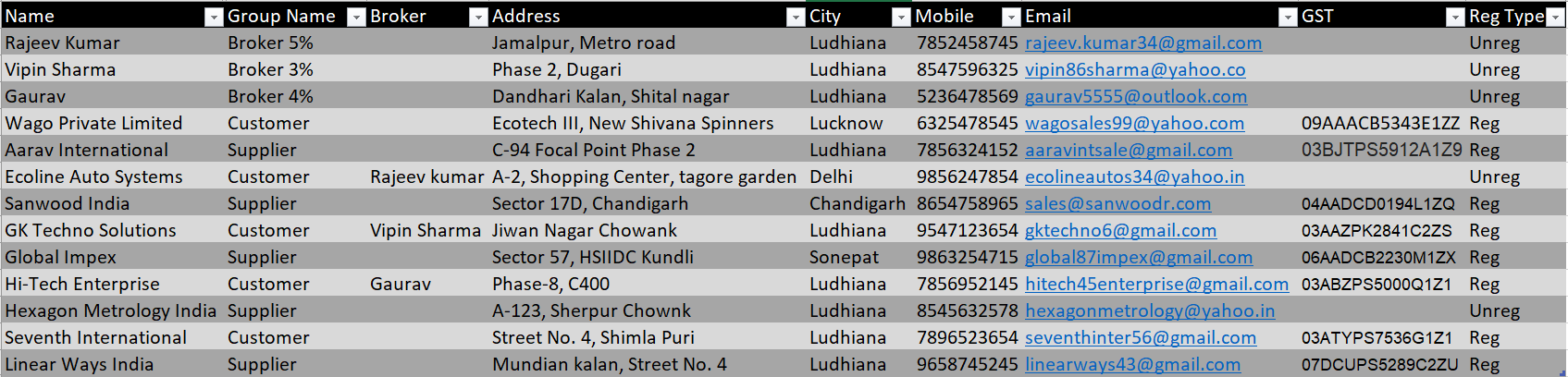 Item Opening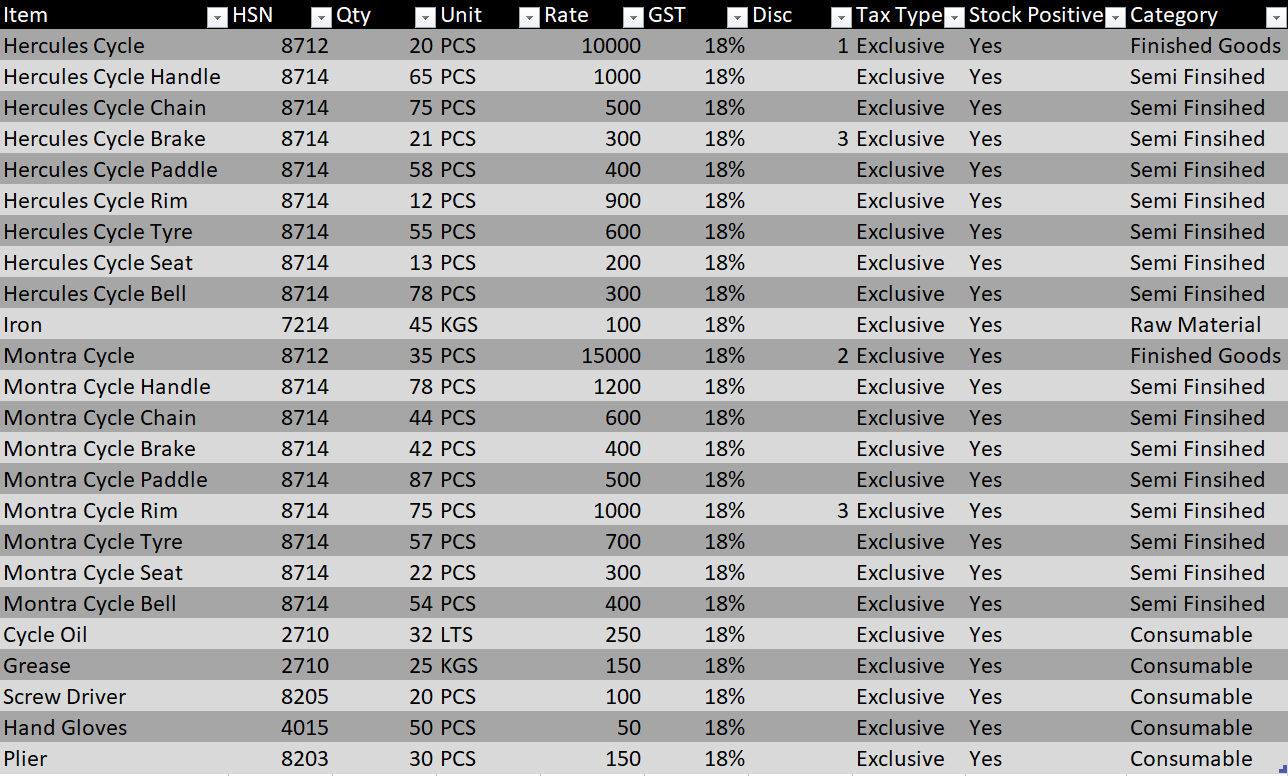 TransactionsCreate BOM(Bill Of Material) of Hercules cycle and Montra CycleSale Order fromCheck Stock If Stock is Not Available Make Work Order of(Check Material Requirement As Per Bom if Stock Not available Issue Purchase Order)Purchase Order ToLinear Ways India            3-july-2019Iron               35000 kgs    100/-Grease           880 kgs       140/-Cycle Oil        620 lts        260/-MRN(Material Receipt Note) FromLinear Ways India            4-july-2019Iron               35000 kgs       100/-         100 RejGrease           880 kgs          140/-Cycle Oil        620 lts            260/-         20 RejMaterial Issue to Core Assembly Department         5-july-2019Hand Gloves            10 pcsPlier		        10 pcsMaterial Issue to Assembly Department         5-july-2019Hand Gloves            10 pcsPlier                           10 pcsScrew Driver            10 pcsProduction Voucher as Per BOM to Assembly Department for         6-july-2019              Montra Cycle         300 pcs            Process Rate: 500/-Material Issue to Core Assembly Department         6-july-2019Iron           		9000 kgsHercules Cycle Rim	1200 pcsHercules Cycle Tyre	1200 pcsMaterial Issue to Assembly Department         7-july-2019Hercules Cycle Handle        600 pcsHercules Cycle Chain           600 pcsHercules Cycle Brake           1200 pcsHercules Cycle Paddle         1200 pcsHercules Cycle Seat              600 pcsHercules Cycle Bell               600 pcsGrease			       240 kgsCycle Oil		       180 ltsMateial Receipt from Assembly Department       9-july-2019Hercules Cycle         600 pcsScrew Driver            2 pcsPlier                           2 pcsRGP Issue to Sanwood India			10-july-2019Montra Cycle           280 pcsHercules Cycle         580 pcsRGP Receipt from Sanwood India		12-july-2019Montra Cycle           250 pcs         process rate : 250/-Hercules Cycle         550 pcs         process rate : 200/-Dispatch to   Ecoline Auto Systems            13-july-2019Montra Cycle           150 pcsHercules Cycle         350 pcsDispatch to   HI-Tech Enterprise            14-july-2019Montra Cycle           100 pcsHercules Cycle         200 pcsReportingCheck the Purchase Register Report.Check Purchase Order pending Report.Check Production Reports.Check Consumption reports.Check Work Order Pending Reports.Check RGP reports.Check Dispatch Register.Check All Reports under SO Reports Menu.Check Stock in Hand Reports.Finance Module TransactionsTransactionsPurchase from Global Impex.                              6-july-2019Purchase from Hexagon Metrology India.        5-july-2019Purchase from Linear Ways India.                      5-july-2019                                    Auto Load from Store DocumentRGP Receipt from Sanwood India.                     12-july-2019Sale to Ecoline Auto Systems.                            13-july-2019Sale to Hi-Tech Enterprise                                   14-july-2019Cash Receive from Ecoline Auto Systems  Amount : 1000000                                                                13-july-2019Cheque Receive from Hi-Tech Enterprise(Cheque No. 148569, OBC) Amount : 3000000                   15-july-2019 Cheque payment from OBC to Global Impex(cheque No. 236589) Amount : 3000000                       15-july-2019Cheque Receive from Ecoline Auto Systems(Cheque No. 567812, Axis Bank) Amount : 6788000    16-july-2019   Hi-Tech Enterprise(Cheque No. 214578, OBC) Amount: 4374926              17-july-2019Cheque Payment from Axis Bank to Sanwood India(Ch. No. 216598) Amount : 234282      17-july-2019 Cheque Payment from OBC to Linear Ways India(Ch. No. 457898) Amount : 4447656        18-july-2019 Cheque Payment from Axis Bank to Hexagon Metrology India(Ch. No. 124512) Amount : 5000000    17-july-2019Purchase Return to Linear Ways India                18-july-2019Iron             500            100/-Cycle Oil     50              260/- Reporting               Upto  18-july-2019Check Ledger of Ecoline Auto Systems(7788000 Dr = 7788000 Cr)Check Ledger of Hexagon Metrology India Payment Due of 7186510 CrCheck Ledger of Hi-Tech Enterprise(4374926 Dr = 4374926 Cr)Check Ledger of Global Impex Payment Due of 5636720 CrCheck Ledger of Sanwood India (234282 Dr = 234282 Cr)Check Ledger of Linear Ways India Payment Due of 74340 DrCheck Income Statement     -8738150Check Trial BalanceCheck Trading AccountGSt Purchase a/c    19046150Gst Sale A/c      10300000Opening Stock    55000Purchase Return A/c    63000Check Profit & Loss AccountCheck Balance SheetCheck Over Due Receivable and Over Due Payble ReportsHercules CycleQtyMontra CycleQtyHercules Cycle Handle1Montra Cycle Handle1Hercules Cycle Chain1Montra Cycle Chain1Hercules Cycle Brake2Montra Cycle Brake2Hercules Cycle Padel2Montra Cycle Padel2Hercules Cycle Rim2Montra Cycle Rim2Hercules Cycle Tyre2Montra Cycle Tyre2Hercules Cycle Seat1Montra Cycle Seat1Hercules Cycle Bell1Montra Cycle Bell1Iron15Iron15Cycle Oil0.3Cycle Oil0.3Grease0.4Grease0.4Ecoline Auto Systems          2-july-2019	Hercules Cycle       350 pcs       12000/-	Montra Cycle         500 pcs       16000/-HI-Tech Enterprise             3-july-2019	Hercules Cycle       200 pcs       11000/-	Montra Cycle         400 pcs        15000/-Ecoline Auto Systems          2-july-2019	Hercules Cycle       350 pcs	Montra Cycle         500 pcsHI-Tech Enterprise             3-july-2019	Hercules Cycle       200 pcs	Montra Cycle         400 pcsGlobal Impex            3-july-2019	Hercules Cycle Handle            750             1000/-	Hercules Cycle Chain              750              495/-	Hercules Cycle Brake              1580            305/-	Hercules Cycle Paddle            1550            350/-	Hercules Cycle Rim                 1600            900/-	Hercules Cycle Tyre                1550             550/-	Hercules Cycle Seat                790               200/-	Hercules Cycle Bell                 730               300/-Hexagon Metrology India            3-july-2019	Montra Cycle Handle        1330                1150	Montra Cycle Chain           1360                600	Montra Cycle Brake            2760               400	Montra Cycle Paddle          2720               500	Montra Cycle Rim               2730               990	Montra Cycle Tyre              2750                710	Montra Cycle Seat              1380                300	Montra Cycle Bell               1350                400Global Impex            5-july-2019	Hercules Cycle Handle            750            10 Rej	Hercules Cycle Chain              750	Hercules Cycle Brake              1580           50 Rej	Hercules Cycle Paddle            1550           15 Rej	Hercules Cycle Rim                 1600	Hercules Cycle Tyre                1550            5 Rej	Hercules Cycle Seat                790              25 Rej	Hercules Cycle Bell                 730Hexagon metrology India            4-july-2019	Montra Cycle Handle        1330            20 Rej	Montra Cycle Chain           1360            15 Rej	Montra Cycle Brake            2760	Montra Cycle Paddle          2720            40 Rej	Montra Cycle Rim               2730            35 Rej	Montra Cycle Tyre              2750	Montra Cycle Seat              1380            15 Rej	Montra Cycle Bell               1350